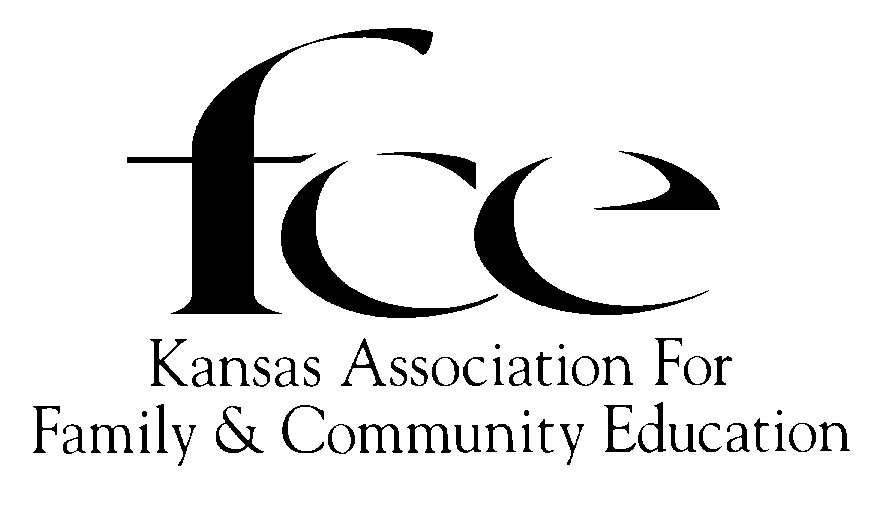 ProclamationWHEREAS, Kansas Association for Family and Community Education is an independent nonprofit organization instituted for the purpose of enriching Kansas families; andWHEREAS, the mission of the Kansas Association for Family and Community Education is strengthening individuals, families and communities through:  *continuing education *developing leadership *community action; andWHEREAS, in Kansas during the past year, thirty-eight counties with fifty-three FCE groups and approximately 544 members received continuing education through family and community education;NOW, THEREFORE, I, Laura Kelly, GOVERNOR OF THE STATE OF KANSAS, do hereby proclaim October 15-21, of 2023, asKANSAS FAMILY ANDCOMMUNITY EDUCATION WEEKin Kansas and urge all citizens to join in this observation. 